Об утверждении сводного расчета стоимости строительства наТекущий ремонт автодороги по ул. Лесная в д. Усманово   В связи с необходимостью проведения работ по Текущему ремонту автодороги по ул. Лесная в д. Усманово, утвердить проектно-сметную документацию на «Текущий ремонт автодороги по ул. Лесная в д. Усманово» сметной стоимостью строительства в базисном уровне цен 2001 года – 18886 руб. 08 коп., сметной стоимостью в текущих ценах 2018 года с ( к. 5,7 на СМР) – 110234 руб. 66 коп. Из них: СМР – 129180 руб. 79 коп. в т.ч. НДС 20% - 21530 руб. 13 коп. Проектные работы 2584 руб. 00 коп.Глава сельского поселения                                  А.А. СайфуллинБАШ?ОРТОСТАН РЕСПУБЛИКА№Ы;АФУРИ РАЙОНЫ МУНИЦИПАЛЬ РАЙОНЫНЫ*СЭЙЕТБАБА АУЫЛСОВЕТЫ АУЫЛ БИЛ"М"№ЕХАКИМИ"ТЕБАШ?ОРТОСТАН РЕСПУБЛИКА№Ы;АФУРИ РАЙОНЫ МУНИЦИПАЛЬ РАЙОНЫНЫ*СЭЙЕТБАБА АУЫЛСОВЕТЫ АУЫЛ БИЛ"М"№ЕХАКИМИ"ТЕ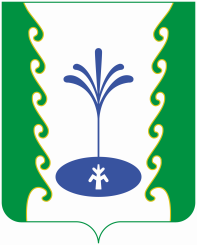 АДМИНИСТРАЦИЯСЕЛЬСКОГО ПОСЕЛЕНИЯСАИТБАБИНСКИЙ СЕЛЬСОВЕТМУНИЦИПАЛЬНОГО РАЙОНА ГАФУРИЙСКИЙ РАЙОНРЕСПУБЛИКИ БАШКОРТОСТАНАДМИНИСТРАЦИЯСЕЛЬСКОГО ПОСЕЛЕНИЯСАИТБАБИНСКИЙ СЕЛЬСОВЕТМУНИЦИПАЛЬНОГО РАЙОНА ГАФУРИЙСКИЙ РАЙОНРЕСПУБЛИКИ БАШКОРТОСТАН?АРАРПОСТАНОВЛЕНИЕ17 июль 2019 йыл№ 59       17 июля 2019г                     